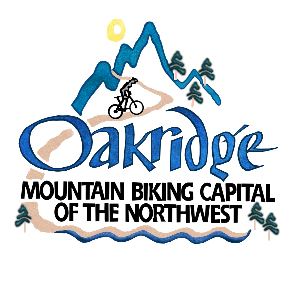 City of Oakridge48318 E. 1st Street – PO Box 1410Oakridge, Oregon 97463Phone: 541-782-2258  FAX 541-782-1081Notice of Fiscal Year 2023-2024 Water Rate IncreaseEffective July 1, 2023, city water rates automatically increased for fiscal year 2023-2024 based on the Consumer Price Index (“CPI”), which was is 6.2%.  Notices of the increase were included in the water bills sent out on the first day of June, July, August, and September of 2023.  More information is on the city website https://www.ci.oakridge.or.us/business/webform/water-and-sewer-sign in the “Water & Sewer Policies and Procedures” document.  Additional questions can be answered by calling City Hall at 541-782-2258, Monday-Thursday from 8am-4pm.  